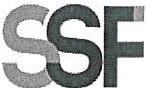 SUPERINTENDENCIA DELSISTEMA FINANCIEROFECHA: 03/03/2023PROVEEDOR:  OMNISPORT, S.A, DE C.V.NIT:	xxxxxxxxxxxxxxxxVersión pública según Art. 30 LAIP. Por supresión de información confidencial. Art. 24 Lit. c. LAIP.SSF 2023ORDEN DE COMPRA	No.	7579UNIDAD SOLICITANTE: DEPARTAMENTO DE SERVICIOS GENERALESADMINISTRADOR O.C.: IRIS IVETTE ARÉVALO VELÁSQUEZREQUERIMIENTO No. 109/2023ANALISTA: ENRIQUE DELGADOFAVOR SUMINISTRAR LO SIGUIENTE:	BIEN	XSERVICIOSON: OCHOCIENTOS CUARENTA Y CINCO US DÓLARES 00/100ORIGINALTOTAL:	845.00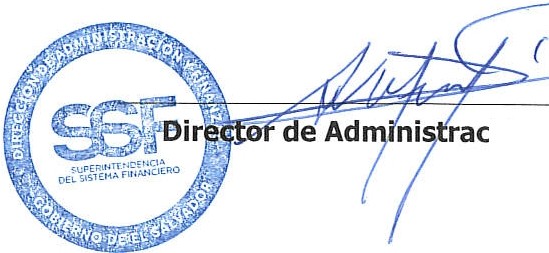 